25.Mateřská škola Plzeň, Ruská 83, příspěvková organizace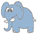 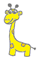 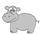 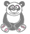 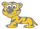 Informace k nástupu dětí do mateřské školySeznámení se školním řádem – podepsat ve třídě. Každá třída si bude dělat ještě svoji třídní schůzku.Předat veškerou dokumentaci (evid.list – razítko lékaře, přihláška ke stravování – číslo účtu, vyzvedávání – pověřená osoba, GDPR – focení, uveřejnění fota na webu MŠ, na rajce.net…, speciální třída – poskytnutí dokumentace, která je nutná pro informovanost tř. uč, spolupráce s logopedem, SPC, PPP….)Platby:U veškerých platebních transakcí uvádějte jméno dítěte. ŠKOLNÉ ve školním rok 2023/2024budete platit 11 měsíců. Přerušení provozu o prázdninách na jeden měsíc je naplánovaný na červenec.  trvalá platba školného k 10. dni v měsíci je 500,- Kč Číslo účtu: 563 323 11/0100školné se neplatí:V případě, že Vaše dítě je předškolák tzn., že jde ve školním roce k zápisu do ZŠSTRAVNÉJe nutné povolit inkaso (neposíláte 1500,-) na 1500,- Kč. Vedoucí školní jídelny (kancelář v přízemí – druhé dveře) si strhne potřebnou částku v září 2023. Na konci školního roku se záloha vyúčtuje.Číslo účtu: 118 393 11/0100Ostatní platby:POSKYTNUTÍ SPONZORSKÉHO DARU předchází podpis smlouvy. Finanční dar můžete věnovat pouze prostřednictvím účtu (stejný jako účet školného).AKCE PRO DĚTI:Plavání, bruslení, školy v přírodě – účet školy (stejný jako školné) – Hroši, ŽirafyAngličtina – (účet školy - podepsání smlouvy) – Hroši - předškoláciŠkoly v přírodě - roHH Hroši - předškoláciJe nutné si rozmyslet přihlášení dítěte. Přihlásíte se oproti podpisu. Kurzovné se rozpočítává. I přesto, že se z nějakého důvodu (nemoc, stěhování…) nezúčastníte – platíte celé kurzovné. Divadla, focení, výlety (hotovostně u tř. uč. – podpis na listině)Lůžkoviny – sledovat, kdy se budou nosit domů vyprat. Odnášíte si i v případě, že Vaše dítě nechodilo do MŠ. Prostěradlo na matraci musí být pogumované.Děti do MŠ potřebují:BOTY NA PŘEZUTÍ – pevná pata s bílou podrážkou (pantofle nebo přezuvky bez gumové podrážky jsou nepřípustné.).BOTY NA VEN - gumovky, pohodlnou obuv dle počasí (děti chodí na vycházku i za deště)PLÁŠTĚNKU - nedávejte dětem deštníkNÁHRADNÍ oblečení - spodní prádlo na převlečení, tričko a teplákyInformace pro rodiče se poskytují převážně prostřednictvím emailu – uvedeném na žádosti o přijetí. Prostřednictvím webových stránek. Nově budeme přecházet na aplikaci Twigsse. Je nutné, aktualizovat tel. čísla, email, pojišťovnu, vyzvedávání dětí – pověřená osoba. Děti se nesvěřují pří vyzvedávání z MŠ nezletilým osobám. 